Ovando, Leonor  1544 -1615Primera poetisa criolla de América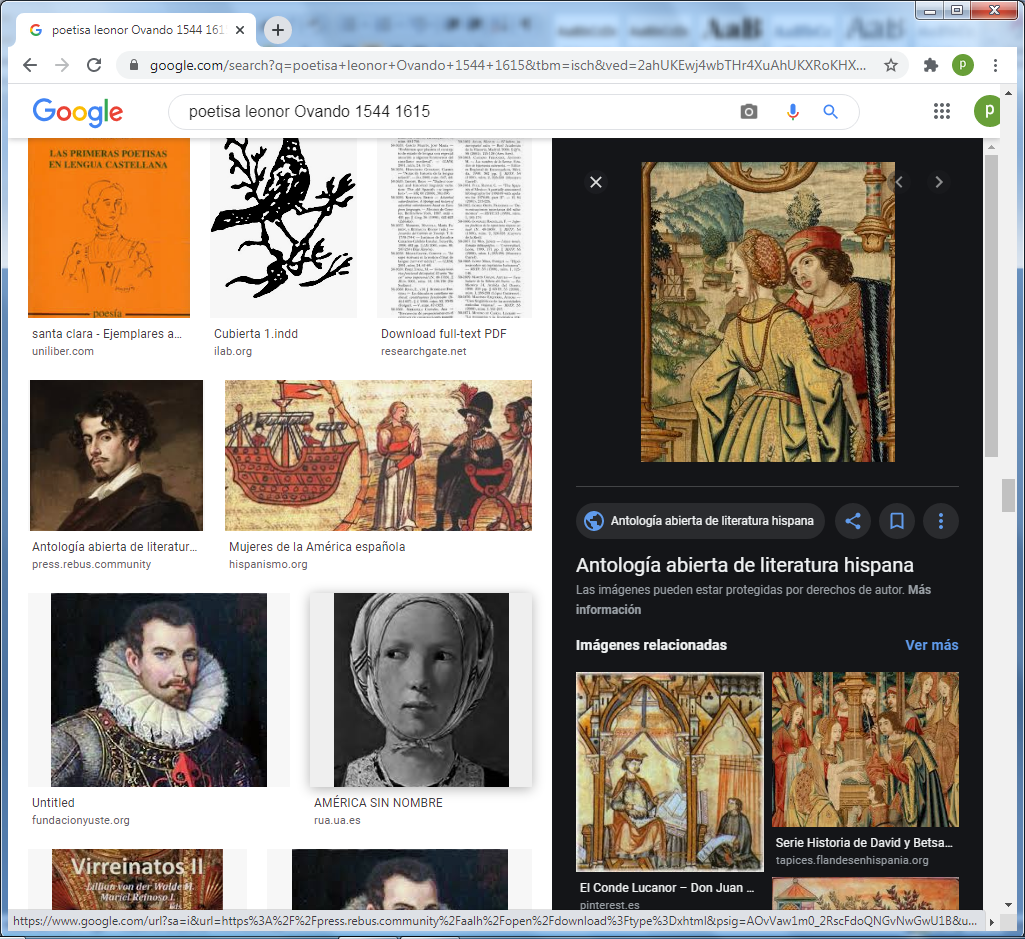    Era de Santo Domingo (República Dominicana), 1544 – 1611). Poetisa.  En una sociedad machista, donde la mujer se educaba para servir a un hombre las que no lo encontraban tenían muchas papeletas de acabar en un convento, como le ocurrió a Leonor de Ovando. Una vez recluidas en un cenobio, su vida social se tornaba extremadamente limitada y también las posibilidades de desarrollar alguna capacidad o algún don literario, artístico o científico. En este ambiente hostil a cualquier forma de libertad creativa se desenvolvió Leonor de Ovando y pese a ello, hay pruebas suficientes para pensar que tuvo una excepcional capacidad poética.   Era una criolla, nacida en Santo Domingo en el seno de una familia acomodada de orígenes extremeños. Tuvo al menos tres hermanos, según se desprende de su correspondencia con Eugenio de Salazar. Profesó en el monasterio dominico de Regina Angelorum de su ciudad natal. Debió ser de las primeras profesas, porque la licencia Real la obtuvieron en 1557, trasladándose allí las primeras religiosas en 1560.No había terminado de construirse su capilla cuando, en 1586 el corsario inglés Francis Drake lo destruyó. Sus religiosas, entre ellas doña Leonor de Ovando, que ya contaba con 46 años, se vieron obligadas a abandonar su clausura y huir al interior de la isla. Cuando el corsario se marchó, tuvieron que vivir casi de la caridad de los vecinos durante varios años. Todavía, en 1599, estaban los muros del templo alzados a mitad de altura.De su producción poética conocemos muy poco: apenas cinco sonetos y algunos versos sueltos, suficientes para verificar su extraordinaria capacidad literaria. Están relacionados con el amor a lo divino, como no podía ser de otra forma. Una muestra de su producción es el siguiente poema: Y sé que por mí sola padeciera/ y a mí sola me hubiera redimido/ si sola en este mundo me criara.Según Mayoralgo y Lodo, en la Academia de la Historia se conserva la correspondencia poética que intercambió con Eugenio de Salazar. Sor Leonor de Ovando es considerada como la más antigua poetisa del Nuevo Mundo.  Su obra   Prácticamente está perdida, aunque se supone que debió ser bastante interesante por primeriza y con toda seguridad centrada en tereas religiosas.  Existen pocas mujeres de su época que se hayan dedicado a la escritura; las pocas que así lo han hecho, a su vez se volcaron por la vida religiosa. Posiblemente esto se deba a que su deseo de salirse de las estructuras socialmente impuestas, que las forzaban a casarse y cuidar de sus hijos y hogares, era tan fuerte que preferían vivir entre cuatro paredes pero pudiendo escribir poesía que rendirse ante las pautas impuestas por la sociedad. Nunca sabremos si Leonor se encontraba dentro de este grupo.Cinco de sus sonetos y algunos versos sueltos, escritos entre 1574 y 1580, se han conservado en la antología de Silva de poesía, compilado por Eugenio de Salazar​ en los años 1585 a 1595​ y conservado en la Real Academia de la Historia. ​ Esta producción literaria fue descubierta por el crítico literario español Marcelino Menéndez Pelayo​ y descrita en su Antología de poetas hispano-americanos. ​ Las composiciones fueron fruto de la correspondencia entre ambos. ​ Cuatro de los cinco sonetos corresponde a diversas fiestas del calendario católico: Navidad, Pascua de Reyes, Pascua de Resurrección  y Pascua de Pentecostés.
     Entre esas poesías, se cuenta "El niño Dios, la Virgen", una de las más famosa Se conocen pocos datos biográficos de Leonor de Ovando; sin embargo muchos están de acuerdo en que fue la primera poetisa de las Américas. Según lo que se ha podido investigar, se sabe que nació en Santo Domingo en el Siglo XVI y que entregó su vida al servicio religioso. Perteneció a la congregación conocida como Regina Angelorum y manifestó siempre una gran devoción no sólo por la orden sino también por la fe. Se entregó a una vida contemplativa y escribió diversos poemas de índole religiosa y con un toque intimista, que aún se conservan y que le han valido una gran consideración en las letras de su tierra.El Niño Dios, la Virgen y parida,
el parto virginal, el Padre Eterno,
el portalico pobre, y el invierno
con que tiembla el auctor de nuestra vida.

sienta (señor) vuestra alma, y advertida
del fin de aqueste dón y bien superno,
absorta esté en aquel, cuyo gobierno
la tenga con su gracia guarnecida.

Las Pascuas os dé Dios qual me las distes
Con los divinos versos de esa mano;
los quales me pusieron tal consuelo,
que son alegres ya mis ojos tristes,
y meditando bien tan soberano,
el alma se levanta para el cielo